SPORA ÖZGÜ TEMEL EĞİTİM VE HAREKET                                              BECERİLERİNE YÖNELİK MODÜL PROGRAMI EĞİTİMİBECERİ KOORDİNASYONTEMEL KUVVET EĞİTİMİEĞİTSEL OYUNEsnetme yoğunluklu soğuma (10 Dakika)BECERİ KOORDİNASYONTEMEL KUVVET EĞİTİMİEĞİTSEL OYUNBECERİ KOORDİNASYONTEMEL KUVVET EĞİTİMİEĞİTSEL OYUNEsnetme yoğunluklu soğuma (10 Dakika)11.HAFTA11.HAFTAANTRENMAN10 dk’lık ısınma (düşük tempo koşu ve esnetme)BECERİ KOORDİNASYON (15-25 dk)(8-10 Tekrar)(Çalışma 36 )TEMEL KUVVET EĞİTİMİ (15-25 dk)(6-8 Tekrar)(Çalışma 25 )EĞİTSEL OYUN (10-20 dk) (Çalışma kedi fare oyunu )Esnetme Yoğunluklu Soğuma (10 dk)Çalışma 36Sporcular çemberden sol sağ adımlama yaparak koşar minderde yuvarlandıktan sonra top alan çemberdeki topu diğer taraftaki çemberin içine taşır.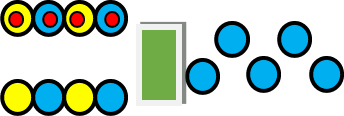 UygulanışıSporcular çemberden sol sağ adımlama yaparak koşar minderde yuvarlandıktan sonra top alan çemberdeki topu diğer taraftaki çemberin içine taşır.Zorluk DerecesiYüksekMalzemeÇember, Top, MinderÇalışma 25Sporcular	10	ile	20	cm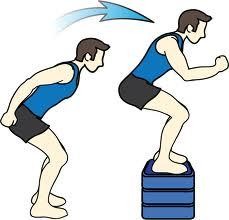 Çalışma 25yüksekliğindeki	kasalarayüksekliğindeki	kasalarasıçrama	ve	iniş	yapar.UygulanışıÇalışmaya	daha	sonra	top eklenir.ZorlukZorDerecesiZorMalzemeKasa, TopKedi-Fare OyunuSporcular el uçlarının birbirine dokunmasıyla blok kurarlar. Bu şekilde oluşturulmuş koridor içinde kedi olan bir sporcu fare olan diğer sporcuyu kovalar.Antrenörün düdük komutuyla el ele tutuşmuş sporcular kırk beş derecelik dönüş yapar ve tekrar el ele tutuşarak yeni bir koridor oluştururlar. Sık sık düdük sesiyle yeni pozisyonlar yaratılır.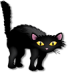 UygulanışıSporcular el uçlarının birbirine dokunmasıyla blok kurarlar. Bu şekilde oluşturulmuş koridor içinde kedi olan bir sporcu fare olan diğer sporcuyu kovalar.Antrenörün düdük komutuyla el ele tutuşmuş sporcular kırk beş derecelik dönüş yapar ve tekrar el ele tutuşarak yeni bir koridor oluştururlar. Sık sık düdük sesiyle yeni pozisyonlar yaratılır.Zorluk DerecesiZorMalzeme-11.HAFTA11.HAFTAANTRENMAN10 dk’lık ısınma (düşük tempo koşu ve esnetme)BECERİ KOORDİNASYON (15-25 dk)(8-10 Tekrar)(Çalışma 37 )TEMEL KUVVET EĞİTİMİ (15-25 dk)(6-8 Tekrar)(Çalışma  26)EĞİTSEL OYUN (10-20 dk) (Çalışma  dönen çember)Esnetme Yoğunluklu Soğuma (10 dk)Çalışma 37Sporcular	kırmızı	renkteki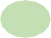 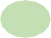 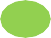 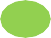 Uygulanışıçemberden başlayarak sağ ya da sol ayak ile engeller üzerinden koşar, mavi çembere gelmeden söylenen yöne doğru hareketine devam eder. Çemberler içerisinden çift ayak ile sıçrama yapılarak hareket zorlaştırılır.Zorluk DerecesiYüksekMalzemeÇember, EngelÇalışma 26Sporcular ikili eşleşirler eşlerden birinde top bulunur diğeri ise mekik pozisyonunda yatar. Komutla birlikte ayaktaki kişi topu her mekikte eşine verir ve geri alır.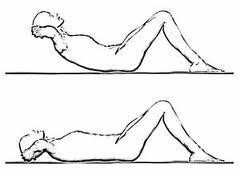 UygulanışıSporcular ikili eşleşirler eşlerden birinde top bulunur diğeri ise mekik pozisyonunda yatar. Komutla birlikte ayaktaki kişi topu her mekikte eşine verir ve geri alır.Zorluk DerecesiZorMalzemeTopDönenSporcular iki gruba ayrılıp el ele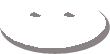 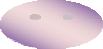 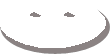 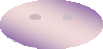 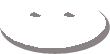 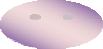 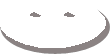 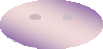 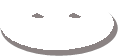 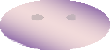 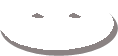 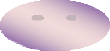 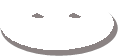 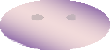 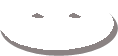 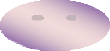 Çembertutuşurlar. İki sporcunun ortasındabir çember vardır. Antrenörünkomutuyla	birlikte	çemberi,ellerini bırakmadan vücutlarındanUygulanışıgeçirerek  başlangıç  noktasına enhızlı şekilde ulaştırmaya çalışırlar.İlk	ulaştıran	takım	bir	puankazanır.	Grup	sayısına	bağlıolarak çember sayısı arttırılabilir.ZorlukOrtaDerecesiOrtaMalzemeÇember11.HAFTA11.HAFTAANTRENMAN10 dk’lık ısınma (düşük tempo koşu ve esnetme)BECERİ KOORDİNASYON (15-25 dk)(8-10 Tekrar)(Çalışma  40)TEMEL KUVVET EĞİTİMİ (15-25 dk)(6-8 Tekrar)(Çalışma  27)EĞİTSEL OYUN (10-20 dk) (Çalışma  sırt sırta)Esnetme Yoğunluklu Soğuma (10 dk)Çalışma 40Sporcular yeşil çemberden sol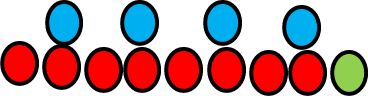 Çalışma 40ayak	ile	başlar	öndekiayak	ile	başlar	öndekikırmızıya	tekrar	sol	basıpmaviye sağ adım ve tekrarUygulanışıkırmızıya  sol  ile  basar  ve buhareket	öne	doğru	aynıadımlama formatında devameder.ZorlukYüksekDerecesiYüksekMalzemeÇemberÇalışma 27Sporcular yerde ayaklarını kaldırıp mekik  yaparlar. Ellerini bir yerden tutarak destek alabilirler.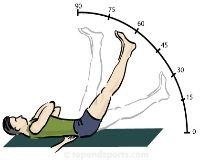 UygulanışıSporcular yerde ayaklarını kaldırıp mekik  yaparlar. Ellerini bir yerden tutarak destek alabilirler.Zorluk DerecesiZorMalzeme-Sırt SırtaSporcu eşler sırt sırta uzun oturuşSırt Sırtadurumda otururlar ve eşlerden biridurumda otururlar ve eşlerden biri“bir”	diğeri	”iki”	olaraknumaralandırılır.	Antrenörnumaralardan	birini	söyler	venumarası	söylenen	eşler	hızlaUygulanışıkalkar,  eşlerinin  çevresinden  birtur   atar   ve   yerlerine  otururlar.Burada kimin daha çabuk buhareketi	tamamladığına	bakılır.Oyunda sayı çoğaltılabilir oturuşbiçiminde değişiklik yapılabilir.ZorlukOrtaDerecesiOrtaMalzeme-